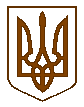 БУЧАНСЬКИЙ МІСЬКИЙ ГОЛОВАР О З П О Р Я Д Ж Е Н Н Я«  03  » липня 2017 р. № 110Про скликання позачергового засідання виконавчого комітетуБучанської міської ради	На підставі п.4.1 Регламенту виконавчого комітету Бучанської міської ради, затвердженого рішенням сесії Бучанської міської ради № 8-1-VII від 03.11.2015 року,РОЗПОРЯДЖАЮСЬ:Скликати позачергове засідання виконавчого комітету Бучанської міської ради 04 липня 2017 року о 10.00 год. в приміщенні Бучанської міської ради, за адресою: м.Буча, вул.Енергетиків, 12.До порядку денного засідання внести питання у відповідності з додатком.В.о.завідувача загальним відділом, Вакуленко О.В. довести дане розпорядження до відома членів виконавчого комітету Бучанської міської ради.На засідання виконавчого комітету запросити  начальників управлінь та відділів міської ради, представників засобів масової інформації.Контроль за виконанням даного розпорядження покласти на в.о.завідувача загальним відділом, Вакуленко О.В.Міський голова							А.П. ФедорукПогоджено:Завідувач юридичним відділом					Т.О. Шаправський